Balanse, stabilitet og vestibulærsansenBalanse, stabilitet og vestibulærsans
Grunnleggende aktiviteter & Kinestetisk sansBalanse, stabilitet og vestibulærsansen
HørselsansGrunnleggende aktiviteter & Kinestetisk sansHinderløype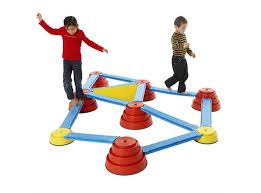 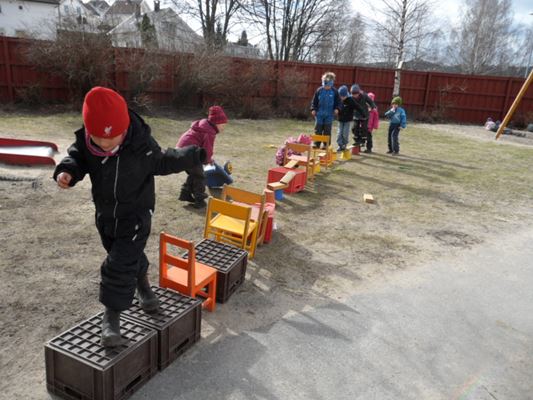 
Parøvelser: Stabilitet 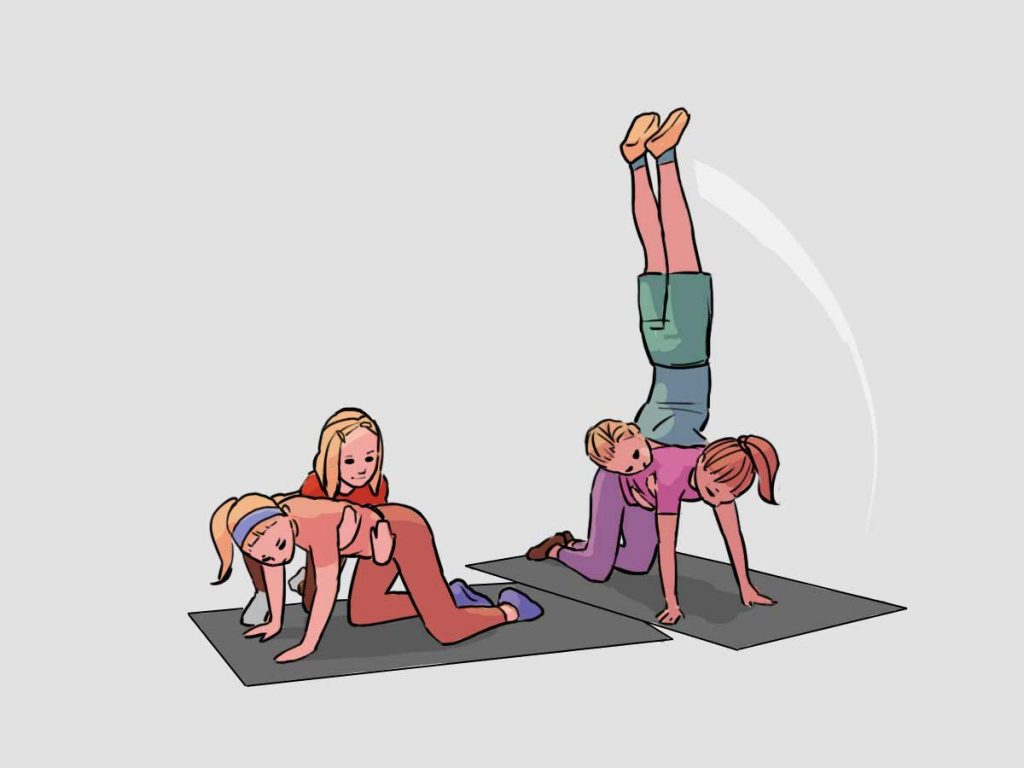 Kan gjøres både ute og inne (barbeint)Balanse, stabilitet og vestibulærsansenBalanse og taktilsansPå matte: Ene står i bro og partner skal krype underEne står i knestående/ligger på magen og den andre skal hoppe overFirfotstående high fives og konkurranse om å "slå på hånd"Ene i ryggliggende og andre dytter beinaSeteløft med kryping under beinGå trillebårDanse-sisten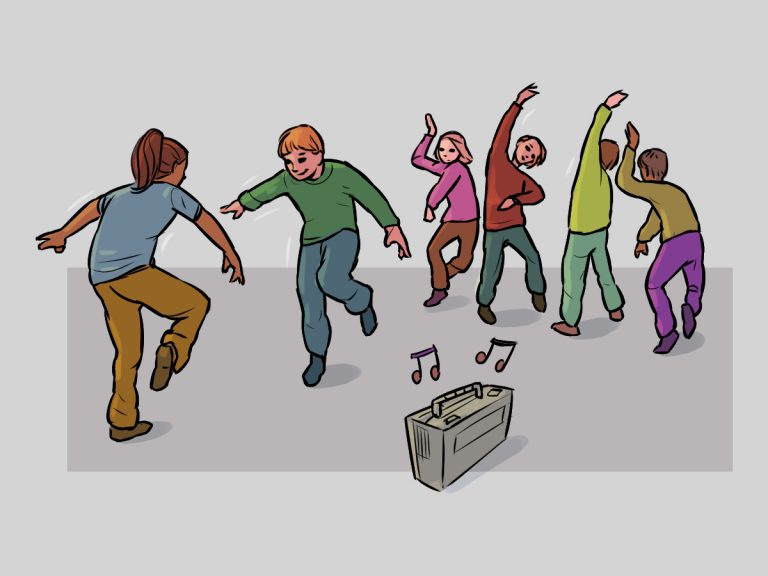 
Speilbilde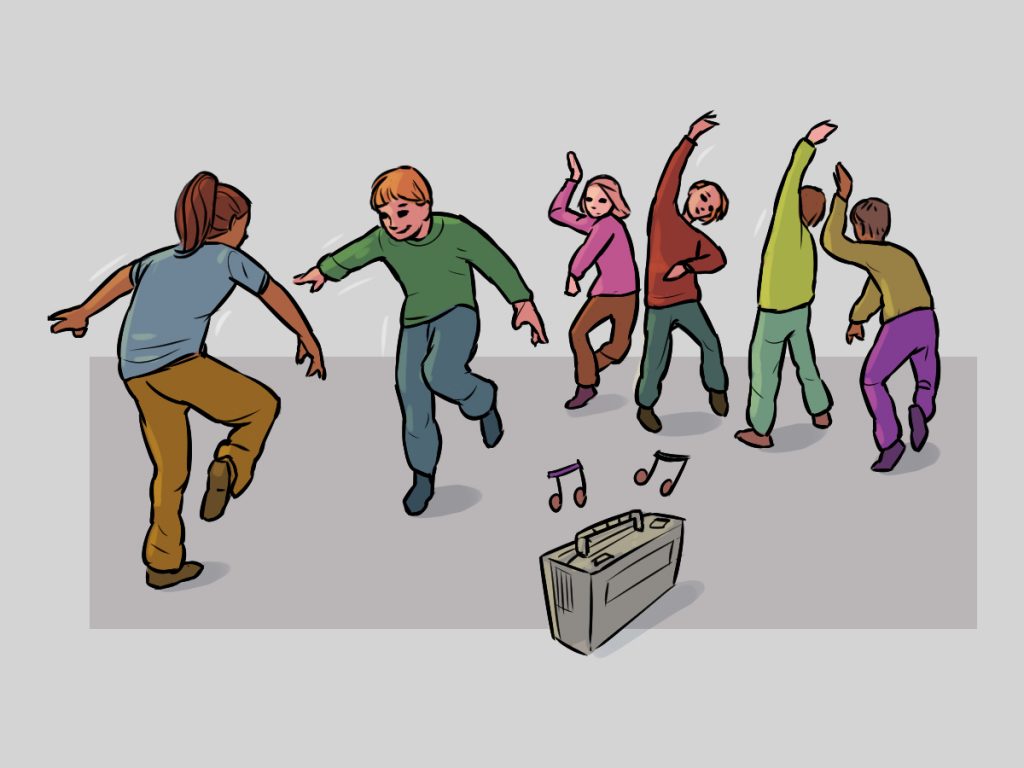 En eller to har den og skal bestemme en bevegelse. De som blir tatt må gjøre denne bevegelsen (kan være forskjellige bevegelser fra person til person)For å bli fri må noen komme bort å gjøre det samme foran personenBalanse, stabilitet og vestibulærsansenBalanse og taktilsansTo og to går sammen. Den ene skal lage bevegelser i takt til musikken og den andre skal være et så godt speil som mulig. Deltakerne skal ikke flytte seg rundt på gulvet. Bytt partner etter hvertBuggi-Buggi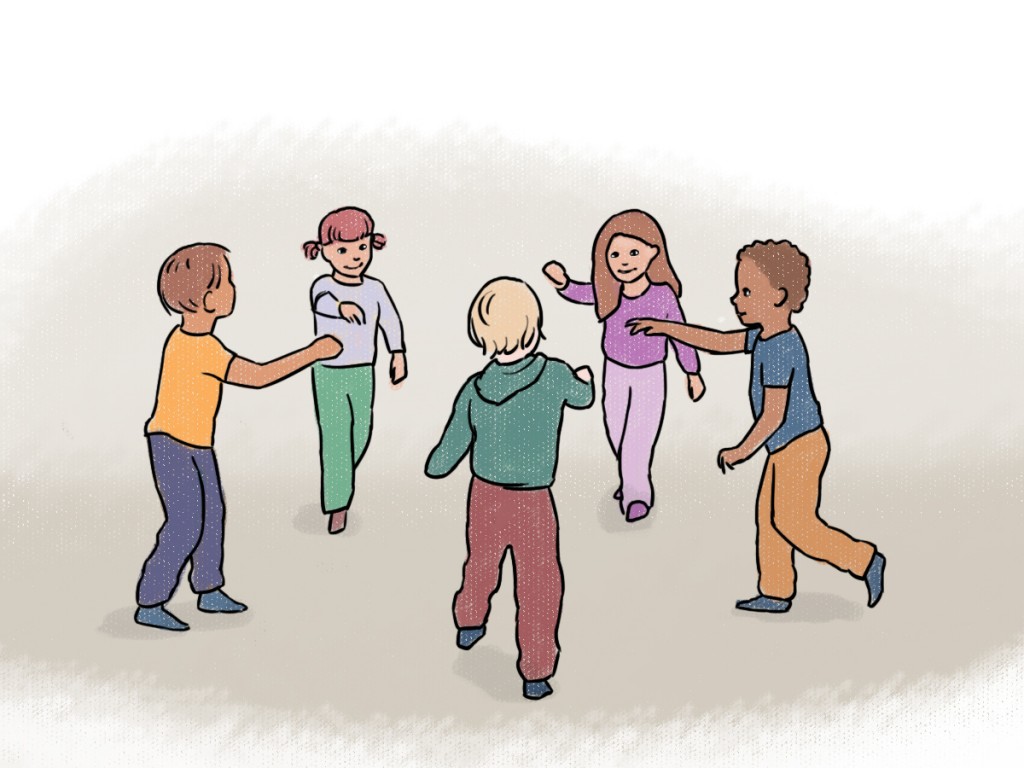 Dans-stopp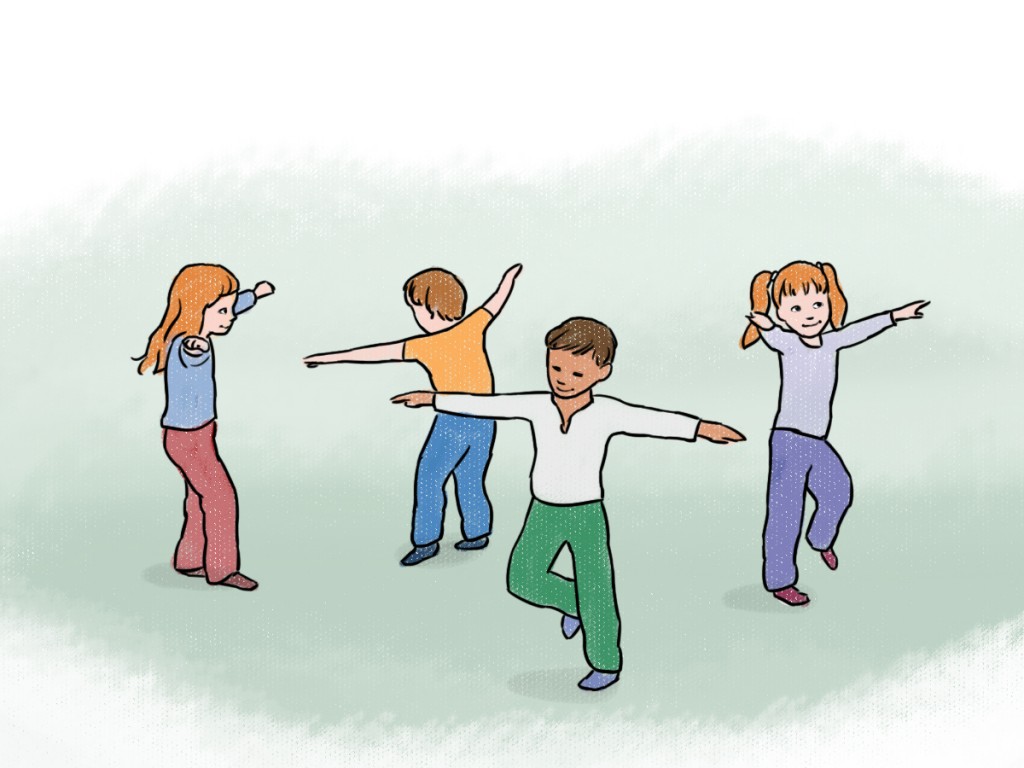 Stå i ring, syng eller bruk musikk:Så tar vi høyre hånden frem, så tar vi høyre hånden bak,så tar vi høyre hånden frem og rister litt på den.Vi danser boogie-boogie og snur oss rundt omkring, og så er vi her igjen.Åh boogie, boogie, boogie. Åh boogie, boogie, boogie. Åh boogie, boogie, boogie,og så er vi her igjen.
Så tar vi venstre hånden frem, osv.Så tar vi høyre foten frem, osv.Så tar vi venstre foten frem, osv.Så tar vi nesa frem, osv.Så tar vi hodet frem, osv.Så tar vi rumpa frem, osvSå tar vi hele kroppen frem, osv.»
Grunnleggende aktivitet og kinestetisksansBalanse, stabilitet og vestibulærsansen
Balanse og taktil sansAlle barna danser rundt i rommetNår musikken stopper skal barna fryse helt til musikken starter igjen. Kan legge til at barna som ikke klarer å fryse må stå over ei runde eller ut av leken, men sørgfor mest mulig aktivitet.  XXX
XXXXBeskrivelse av aktivitetenGrunnleggende aktiviteter & Kinestetisk sansBeskrivelse av aktiviteten